3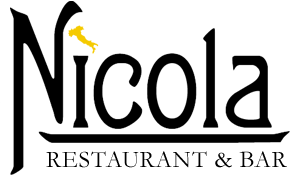 